Ogres novada Sociālais dienests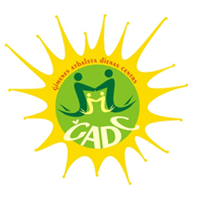 Ģimenes atbalsta dienas centrsIESNIEGUMS__________________________________(vecāka/aizbildņa vārds, uzvārds)__________________________________(tālruņa numurs saziņai)Apliecinu, ka mans dēls/meita _________________________________   ir vesels(-a),                                                                   ( bērna vārds, uzvārds)un viņam(-ai) nav COVID-19 saslimšanas simptomu, kā arī viņš (a)  nav bijis (-usi) saskarsmē ar personām, kurām ir šī vīrusa saslimšanas simptomi vai noteikta karantīna. Bērns (lūdzam, atzīmēt atbilstošo):Pie  - ir izslimojis ar COVID-19 slimībuPie  - ir vakcinēts pret COVID-19 slimībuPie  - nav ne izslimojis, ne vakcinēts pret COVID-19 slimībuPie  - bērnam ir veikta  Covid -19 testa noteikšana siekalās (testēšanas datums: _________________) un tā rezultāts ir negatīvs Bērns uzturēsies (lūdzam, atzīmēt atbilstošo): Pie  Ogrē -  Upes prospektā 16, OgrePie  Ogresgalā -  Bumbieru ielā 9, Ogresgala pagastsDarba laiks: darba dienās no plkst. 11:00 – 18:00. Apmeklējums ir bezmaksas.20_____.gada ___________________________________________________________  				______________________________        (vecāku/aizbildņu paraksts)					         (paraksta atšifrējums)